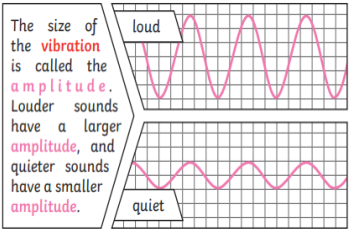 VocabularyVocabularyVibratingSound is caused by the vibration of a medium (usually air) and it travels in waves.PitchHow high or low a sound is.VolumeThe loudness of a sound.AmplitudeThe size of a vibration. A larger amplitude = a louder sound.Sound waveVibrations travelling from a sound source.SoundproofTo prevent sound from passing.AuditoryAuditory is close in meaning to acoustic, but auditory usually refers to hearing rather than sound.FrequencyFrequency is measured as the number of wave cycles that occur in one second.InsulationProtecting something by surrounding it with material that reduces or prevents the transmission of sound.